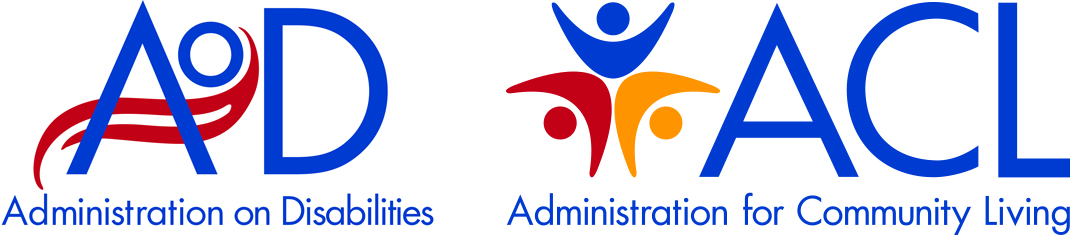 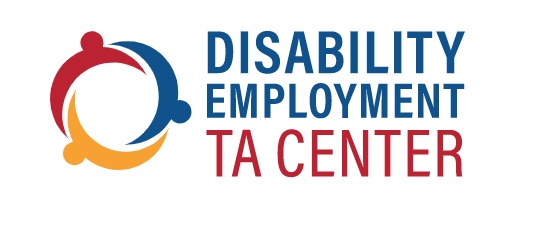 Reflecting Upon the ADA: Soaring to EmploymentWebinar: 	         	Date: July 12, 2022   |   Time: 3:00 pm to 4:30 pm ESTJoin the DETAC as we reflect upon the accomplishments of the Americans with Disabilities Act (ADA) and learn how the ADA has supported the goal of competitive, integrated employment (CIE) for persons with disabilities. Pre-recorded remarks will be provided by Acting Administrator Alison Barkoff from the Administration for Community Living (ACL) by highlighting the evolution of the investments that ACL has made in support of CIE. Additionally, a panel comprised of five self-advocates from across the country will talk about how the ADA has impacted and empowered them to achieve employment. Highlighting the Evolution of Investments that ACL has Made in Support of CIE BYAlison BarkoffActing Administrator of the ACL and Assistant Secretary for Aging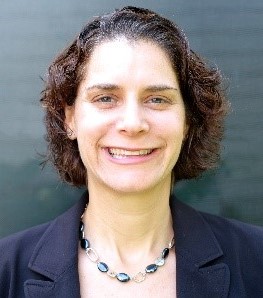 Followed by a panel of self-advocates from across the countryRegistration at: https://bit.ly/DETAC-CoP-Jul-12-2022         Nicole LeBlanc     Self-Advocate Adviser,DETACTracy Rackensperger, Ph.D.Public Service Faculty Member,Institute on Human Development and Disability, University of GeorgiaKatie LoweBusiness Owner, "Cheetah Greetings" CardsJack CarfagnaBusiness Owner, "Mr. C's Old Thyme Scents" CandlesMikelle LearnedPodcaster & Jewelry Maker,The Shining Beautiful Series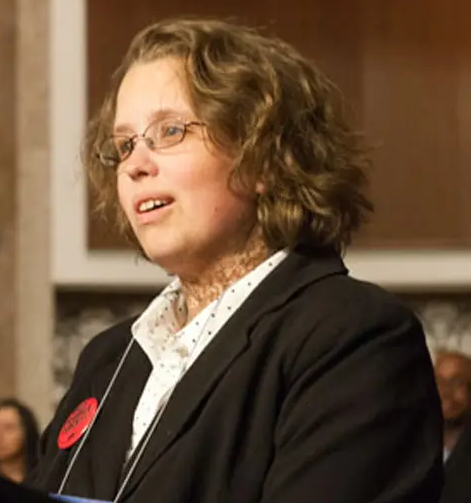 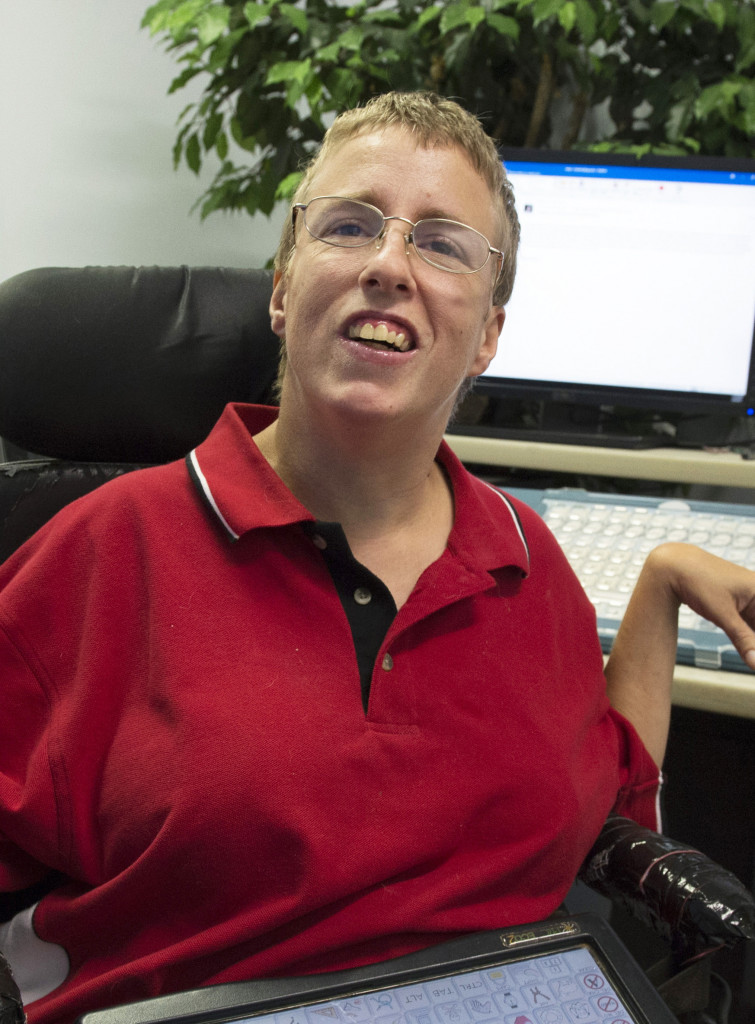 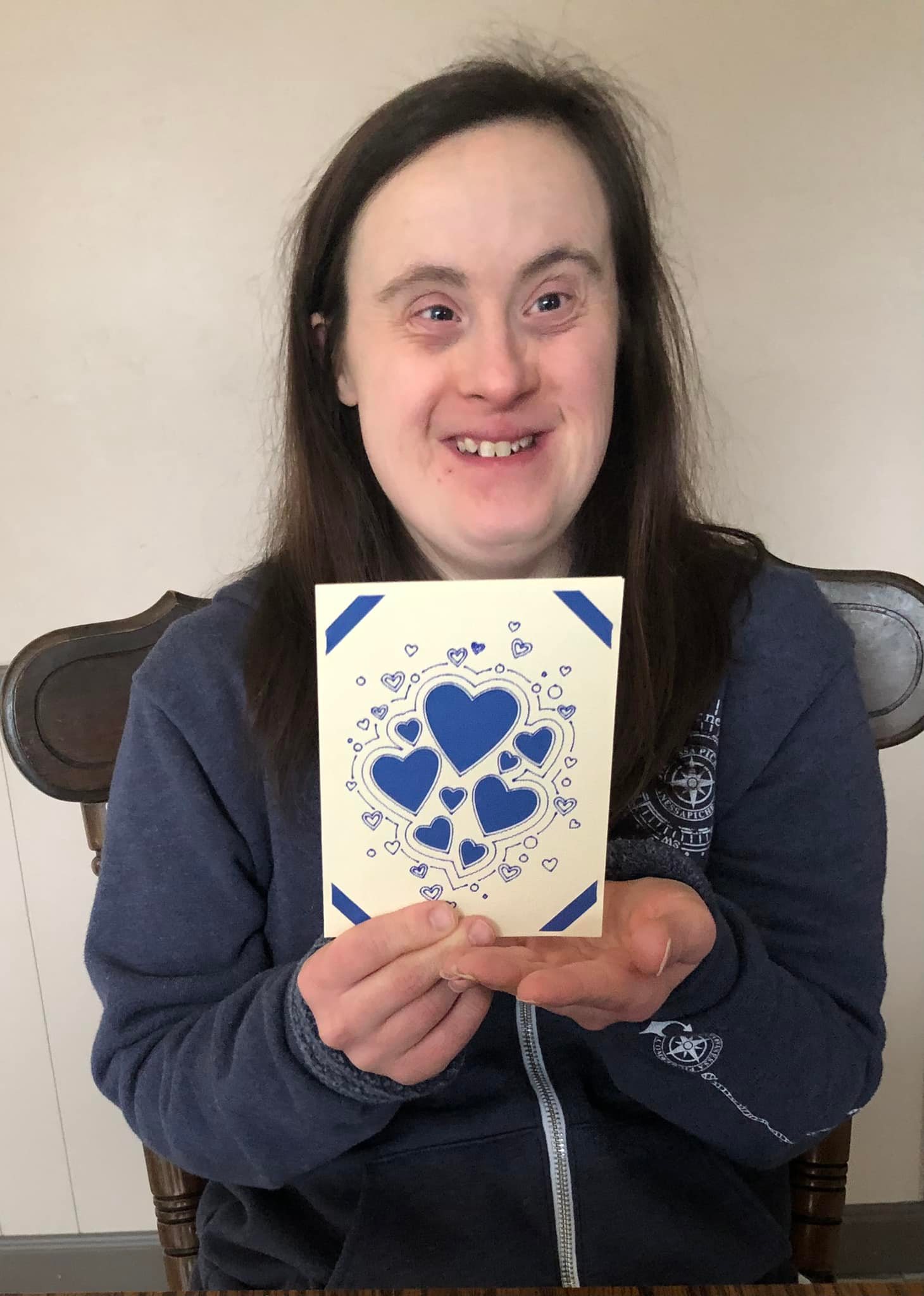 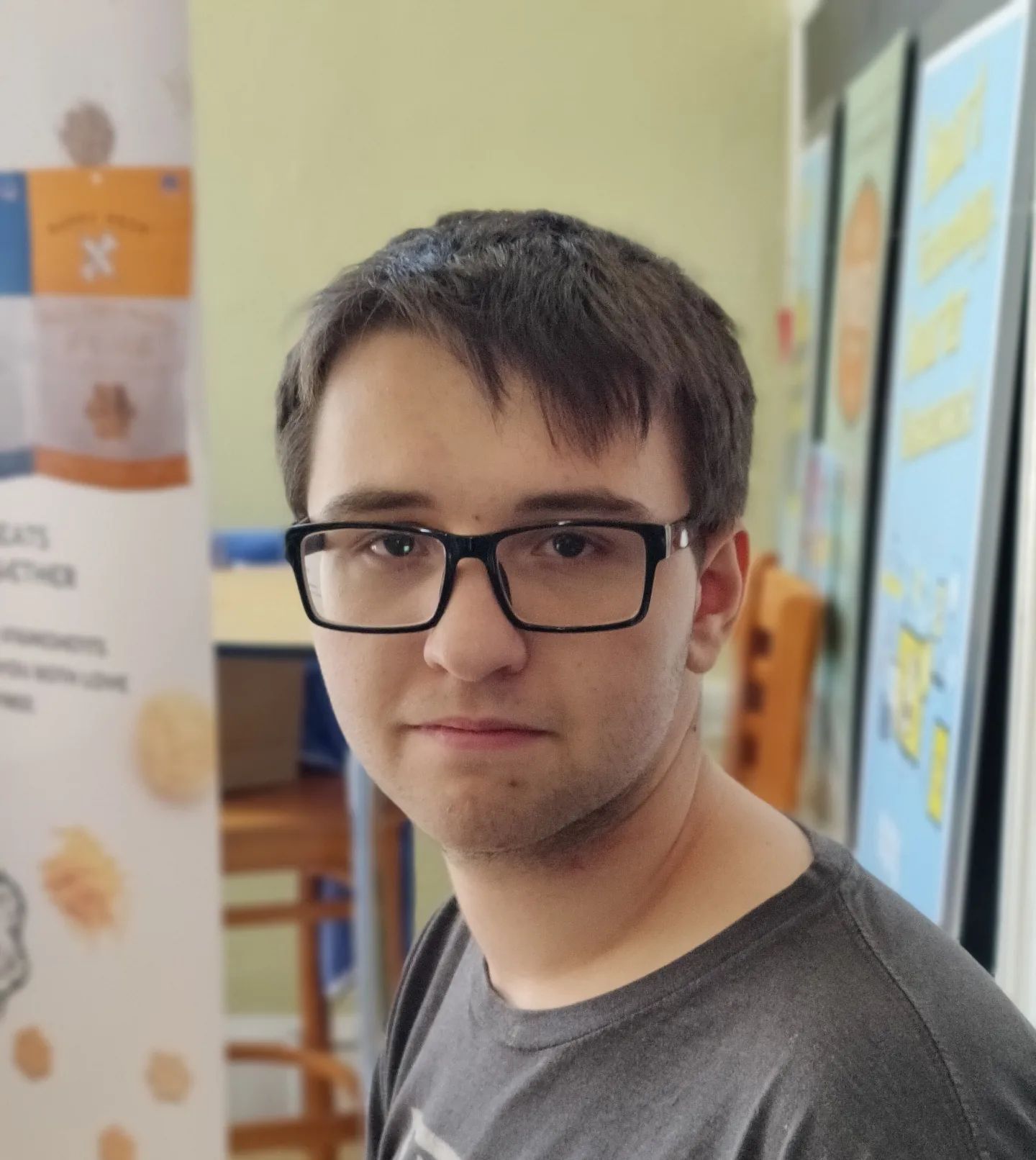 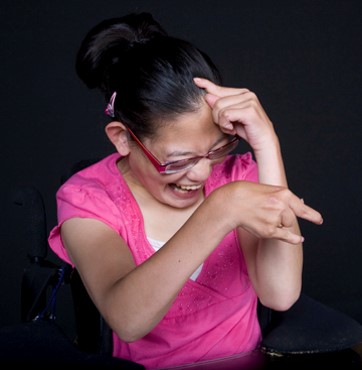 